Player Self Evaluation- How would you rate yourself?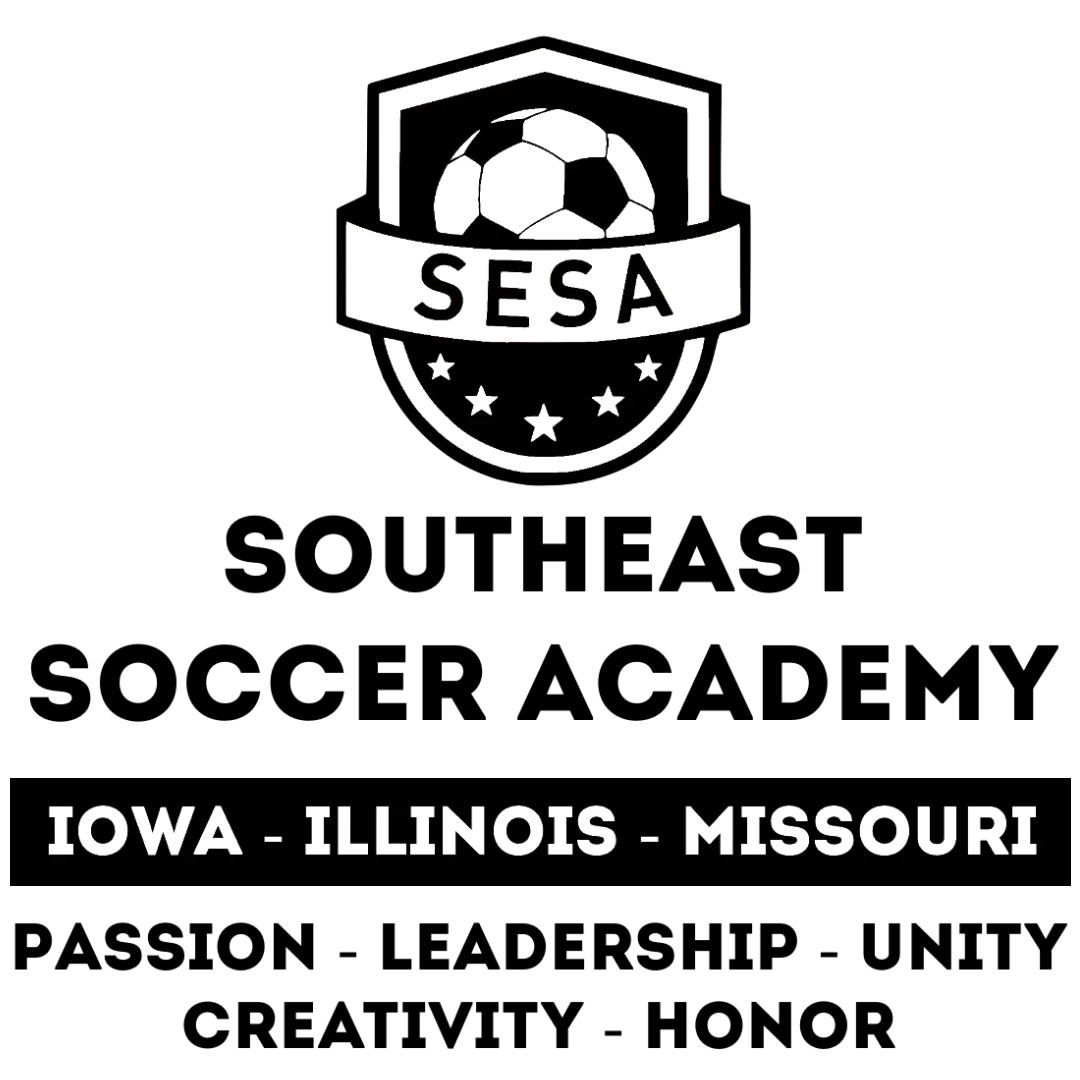 TechnicalIntangibles Physical Tactical1-3 = Poor (Need for Improvement!)  4-6 = Average – Good. (Keep Working!)  7-9 = Good – Very Good. (Still Room for Improvement!)   10 = Excellent (Never Stop Improving!)  All grades are in comparison to the level of play at each specific age group.Outplaying Skills Mastery- Can you Do Them All?Drag Back------		Unopposed- R / L	1v1- R / L	In Combination-R / L	Game Speed 1v1- R / LInside Chop----		Unopposed- R / L	1v1- R / L	In Combination-R / L	Game Speed 1v1- R / LOutside Chop--		Unopposed- R / L	1v1- R / L	In Combination-R / L	Game Speed 1v1- R / LV- Behind------		Unopposed- R / L	1v1- R / L	In Combination-R / L	Game Speed 1v1- R / LV- In-Front-----		Unopposed- R / L	1v1- R / L	In Combination-R / L	Game Speed 1v1- R / LStepover-------		Unopposed- R / L	1v1- R / L	In Combination-R / L	Game Speed 1v1- R / LScissors	--------		Unopposed- R / L	1v1- R / L	In Combination-R / L	Game Speed 1v1- R / LU- Turn	--------		Unopposed- R / L	1v1- R / L	In Combination-R / L	Game Speed 1v1- R / LStop Turn------		Unopposed- R / L	1v1- R / L	In Combination-R / L	Game Speed 1v1- R / LCruyff Turn----		Unopposed- R / L	1v1- R / L	In Combination-R / L	Game Speed 1v1- R / LZidane Roulette		Unopposed- R / L	1v1- R / L	In Combination-R / L	Game Speed 1v1- R / LThe 4 Pillars of Soccer: Technical Skills, Tactical Understanding and Soccer IQ, Physical Abilities, Psychological Strength.The 4 Phases of Play: Defending- Defensive Transition- Attacking- Attacking TransitionStrengths:Areas to Improve:Soccer Goals:Each week, work to check off each day. Days can be done at any time/ switch days around. Check off each line of each day to complete the day. Bonus weekly challenge can be done at any time during the week. Track your progress and complete the summer skill builder. Focus on using the outplaying skills, ball control, dribbling, passing, shooting, and juggling. Good Luck!Each week, work to check off each day. Days can be done at any time/ switch days around. Check off each line of each day to complete the day. Bonus weekly challenge can be done at any time during the week. Track your progress and complete the summer skill builder. Focus on using the outplaying skills, ball control, dribbling, passing, shooting, and juggling. Good Luck!Dribbling12345678910Short Passing12345678910Long Passing12345678910Ball Control (First Touch)12345678910Ball Striking12345678910Precision Finishing12345678910Non-Preferred Foot123456789101v1 Attacking123456789101v1 Defending12345678910Heading123456789101st touch trap12345678910Work Rate 12345678910Coachable12345678910Attitude 12345678910Concentration12345678910Attendance12345678910Punctuality12345678910Confidence 12345678910Leadership12345678910Speed 12345678910Strength12345678910Explosiveness 12345678910Endurance 12345678910Agility/ footspeed12345678910Movement Without Ball12345678910Defending Principles12345678910Attacking Principles12345678910Awareness (Scanning)12345678910Decision Making 12345678910Some of the things I can do well are….Some things I can work on are…My goals are…MondayTuesdayWednesdayThursdayFridaySaturdaySundayPractice 30 min:Juggle:Passing:Dribble:Shooting:Practice 30 min:Skill 1:Skill 2:Skill 3:Skill 4:Practice 30 min:Play a game:Juggle:Practice 30 min:Skill 1:Skill 2:Skill 3:Skill 4:Practice 30 min:Juggle:Passing:Dribble:Shooting:Play any game/ exercise 1 hour:Watch soccer 30 min:Practice 30 min:Skill 1:Skill 2:Skill 3:Skill 4:Weekly Challenge: Try 3 new fruits & 3 new vegetablesWeekly Challenge: Try 3 new fruits & 3 new vegetablesWeekly Challenge: Try 3 new fruits & 3 new vegetablesWeekly Challenge: Try 3 new fruits & 3 new vegetablesWeekly Challenge: Try 3 new fruits & 3 new vegetablesWeekly Challenge: Try 3 new fruits & 3 new vegetablesWeekly Challenge: Try 3 new fruits & 3 new vegetablesPractice 30 min:Juggle:Passing:Dribble:Shooting:Practice 30 min:Skill 1:Skill 2:Skill 3:Skill 4:Practice 30 min:Play a game:Juggle:Practice 30 min:Skill 1:Skill 2:Skill 3:Skill 4:Practice 30 min:Juggle:Passing:Dribble:Shooting:Play any game/ exercise 1 hour:Watch soccer 30 min:Practice 30 min:Skill 1:Skill 2:Skill 3:Skill 4:Weekly Challenge: Watch 4 halves of any professional soccer gamesWeekly Challenge: Watch 4 halves of any professional soccer gamesWeekly Challenge: Watch 4 halves of any professional soccer gamesWeekly Challenge: Watch 4 halves of any professional soccer gamesWeekly Challenge: Watch 4 halves of any professional soccer gamesWeekly Challenge: Watch 4 halves of any professional soccer gamesWeekly Challenge: Watch 4 halves of any professional soccer gamesPractice 30 min:Juggle:Passing:Dribble:Shooting:Practice 30 min:Skill 1:Skill 2:Skill 3:Skill 4:Practice 30 min:Play a game:Juggle:Practice 30 min:Skill 1:Skill 2:Skill 3:Skill 4:Practice 30 min:Juggle:Passing:Dribble:Shooting:Play any game/ exercise 1 hour:Watch soccer 30 min:Practice 30 min:Skill 1:Skill 2:Skill 3:Skill 4:Weekly Challenge: Run a mile as fast as you can (beat that time later in the week)Weekly Challenge: Run a mile as fast as you can (beat that time later in the week)Weekly Challenge: Run a mile as fast as you can (beat that time later in the week)Weekly Challenge: Run a mile as fast as you can (beat that time later in the week)Weekly Challenge: Run a mile as fast as you can (beat that time later in the week)Weekly Challenge: Run a mile as fast as you can (beat that time later in the week)Weekly Challenge: Run a mile as fast as you can (beat that time later in the week)Practice 30 min:Juggle:Passing:Dribble:Shooting:Practice 30 min:Skill 1:Skill 2:Skill 3:Skill 4:Practice 30 min:Play a game:Juggle:Practice 30 min:Skill 1:Skill 2:Skill 3:Skill 4:Practice 30 min:Juggle:Passing:Dribble:Shooting:Play any game/ exercise 1 hour:Watch soccer 30 min:Practice 30 min:Skill 1:Skill 2:Skill 3:Skill 4:Weekly Challenge: Read 30 minutes at least 5 daysWeekly Challenge: Read 30 minutes at least 5 daysWeekly Challenge: Read 30 minutes at least 5 daysWeekly Challenge: Read 30 minutes at least 5 daysWeekly Challenge: Read 30 minutes at least 5 daysWeekly Challenge: Read 30 minutes at least 5 daysWeekly Challenge: Read 30 minutes at least 5 daysPractice 30 min:Juggle:Passing:Dribble:Shooting:Practice 30 min:Skill 1:Skill 2:Skill 3:Skill 4:Practice 30 min:Play a game:Juggle:Practice 30 min:Skill 1:Skill 2:Skill 3:Skill 4:Practice 30 min:Juggle:Passing:Dribble:Shooting:Play any game/ exercise 1 hour:Watch soccer 30 min:Practice 30 min:Skill 1:Skill 2:Skill 3:Skill 4:Weekly Challenge: Play at least 2 sports other than soccerWeekly Challenge: Play at least 2 sports other than soccerWeekly Challenge: Play at least 2 sports other than soccerWeekly Challenge: Play at least 2 sports other than soccerWeekly Challenge: Play at least 2 sports other than soccerWeekly Challenge: Play at least 2 sports other than soccerWeekly Challenge: Play at least 2 sports other than soccerMondayTuesdayWednesdayThursdayFridaySaturdaySundayPractice 30 min:Juggle:Passing:Dribble:Shooting:Practice 30 min:Skill 1:Skill 2:Skill 3:Skill 4:Practice 30 min:Play a game:Juggle:Practice 30 min:Skill 1:Skill 2:Skill 3:Skill 4:Practice 30 min:Juggle:Passing:Dribble:Shooting:Play any game/ exercise 1 hour:Watch soccer 30 min:Practice 30 min:Skill 1:Skill 2:Skill 3:Skill 4:Weekly Challenge: Try a new food from 2 other countriesWeekly Challenge: Try a new food from 2 other countriesWeekly Challenge: Try a new food from 2 other countriesWeekly Challenge: Try a new food from 2 other countriesWeekly Challenge: Try a new food from 2 other countriesWeekly Challenge: Try a new food from 2 other countriesWeekly Challenge: Try a new food from 2 other countriesPractice 30 min:Juggle:Passing:Dribble:Shooting:Practice 30 min:Skill 1:Skill 2:Skill 3:Skill 4:Practice 30 min:Play a game:Juggle:Practice 30 min:Skill 1:Skill 2:Skill 3:Skill 4:Practice 30 min:Juggle:Passing:Dribble:Shooting:Play any game/ exercise 1 hour:Watch soccer 30 min:Practice 30 min:Skill 1:Skill 2:Skill 3:Skill 4:Weekly Challenge: Research and write a short report about a professional soccer playerWeekly Challenge: Research and write a short report about a professional soccer playerWeekly Challenge: Research and write a short report about a professional soccer playerWeekly Challenge: Research and write a short report about a professional soccer playerWeekly Challenge: Research and write a short report about a professional soccer playerWeekly Challenge: Research and write a short report about a professional soccer playerWeekly Challenge: Research and write a short report about a professional soccer playerPractice 30 min:Juggle:Passing:Dribble:Shooting:Practice 30 min:Skill 1:Skill 2:Skill 3:Skill 4:Practice 30 min:Play a game:Juggle:Practice 30 min:Skill 1:Skill 2:Skill 3:Skill 4:Practice 30 min:Juggle:Passing:Dribble:Shooting:Play any game/ exercise 1 hour:Watch soccer 30 min:Practice 30 min:Skill 1:Skill 2:Skill 3:Skill 4:Weekly Challenge: See how far you can run (1 mile, 3 miles, 5 miles!?)Weekly Challenge: See how far you can run (1 mile, 3 miles, 5 miles!?)Weekly Challenge: See how far you can run (1 mile, 3 miles, 5 miles!?)Weekly Challenge: See how far you can run (1 mile, 3 miles, 5 miles!?)Weekly Challenge: See how far you can run (1 mile, 3 miles, 5 miles!?)Weekly Challenge: See how far you can run (1 mile, 3 miles, 5 miles!?)Weekly Challenge: See how far you can run (1 mile, 3 miles, 5 miles!?)Practice 30 min:Juggle:Passing:Dribble:Shooting:Practice 30 min:Skill 1:Skill 2:Skill 3:Skill 4:Practice 30 min:Play a game:Juggle:Practice 30 min:Skill 1:Skill 2:Skill 3:Skill 4:Practice 30 min:Juggle:Passing:Dribble:Shooting:Play any game/ exercise 1 hour:Watch soccer 30 min:Practice 30 min:Skill 1:Skill 2:Skill 3:Skill 4:Weekly Challenge: Read 30 minutes at least 5 daysWeekly Challenge: Read 30 minutes at least 5 daysWeekly Challenge: Read 30 minutes at least 5 daysWeekly Challenge: Read 30 minutes at least 5 daysWeekly Challenge: Read 30 minutes at least 5 daysWeekly Challenge: Read 30 minutes at least 5 daysWeekly Challenge: Read 30 minutes at least 5 daysPractice 30 min:Juggle:Passing:Dribble:Shooting:Practice 30 min:Skill 1:Skill 2:Skill 3:Skill 4:Practice 30 min:Play a game:Juggle:Practice 30 min:Skill 1:Skill 2:Skill 3:Skill 4:Practice 30 min:Juggle:Passing:Dribble:Shooting:Play any game/ exercise 1 hour:Watch soccer 30 min:Practice 30 min:Skill 1:Skill 2:Skill 3:Skill 4:Weekly Challenge: Help someone else every day, it can be a small thing or big way of helping!Weekly Challenge: Help someone else every day, it can be a small thing or big way of helping!Weekly Challenge: Help someone else every day, it can be a small thing or big way of helping!Weekly Challenge: Help someone else every day, it can be a small thing or big way of helping!Weekly Challenge: Help someone else every day, it can be a small thing or big way of helping!Weekly Challenge: Help someone else every day, it can be a small thing or big way of helping!Weekly Challenge: Help someone else every day, it can be a small thing or big way of helping!